2017届经济学双学位（校外）毕业生去向统计结果一、总体情况截止2017年12月6日，共有179名校外双学位毕业生填写毕业去向。总体情况如下。其中，升学共103人，工作共50人，待定共26人。总体分布如图表 1所示。           图表 1  2017届校外经双毕业总体统计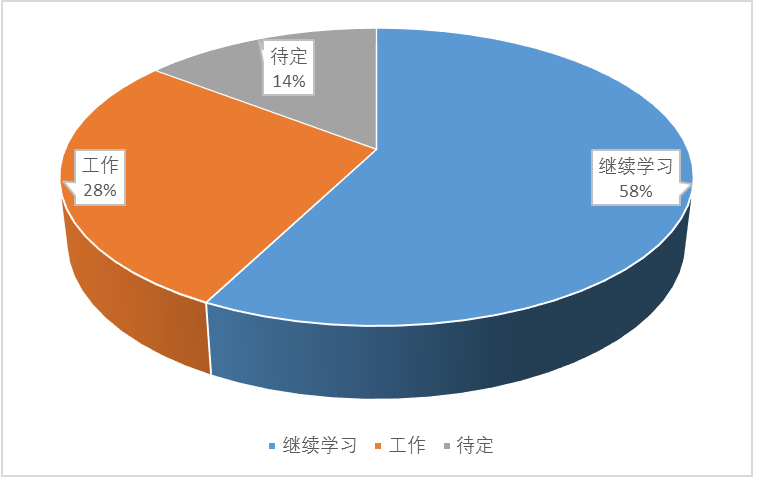 二、升学情况2.1 继续攻读本专业及转专业统计 在继续学习的103名学生中，继续攻读本专业的有44人，转入其他专业的有59人（其中包括经济、金融、管理、法学、统计等不同专业）。如下图表 2所示。图表 2  2017届经双毕业生（校外）升学专业统计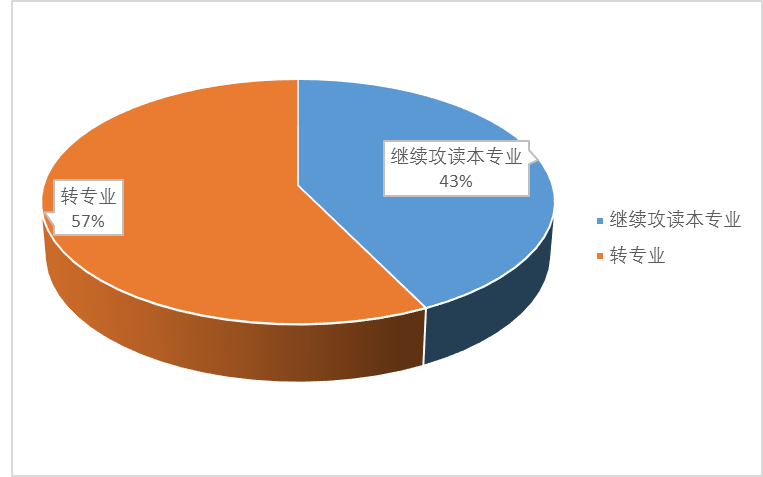 2.2 经济学及管理学领域升学情况统计在59名转专业的同学中，有44名同学在经济学、金融学和管理学领域继续深造；有15名同学转入其他专业继续深造。如下图表 3所示。图表 3	2017届经双毕业生（校外）升学专业统计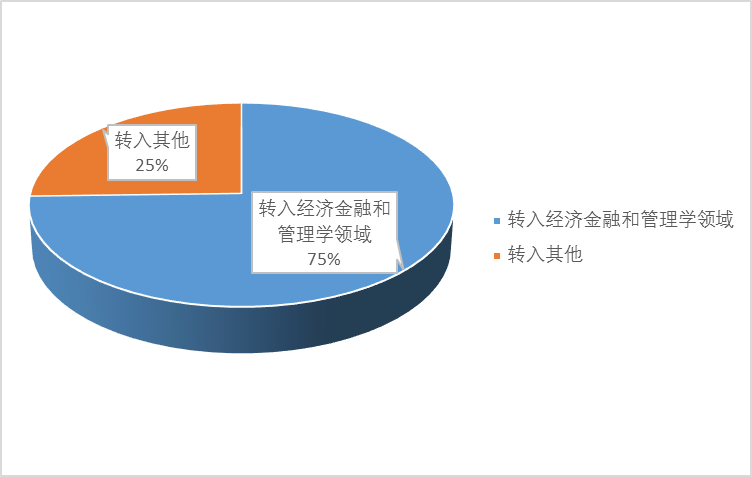 2.2.1国内转专业升学情况统计 在继续学习的103名学生中，有66人升入国内大学，其中有31人继续攻读本专业，35人转专业。图表 4  2017届经双毕业生（校外）国内升学专业统计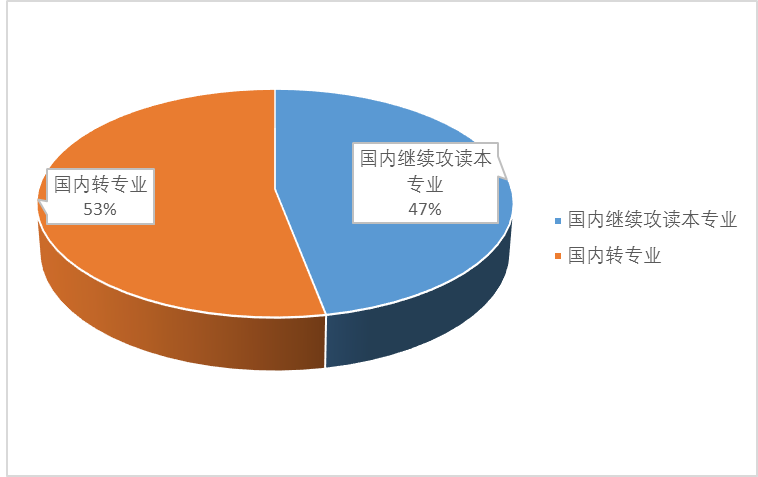 在35名国内转专业的同学中，有26名同学在经济学、金融学和管理学领域深造；有9名同学转入其他专业继续深造。图表 5  2017届经双毕业生（校外）国内升学专业统计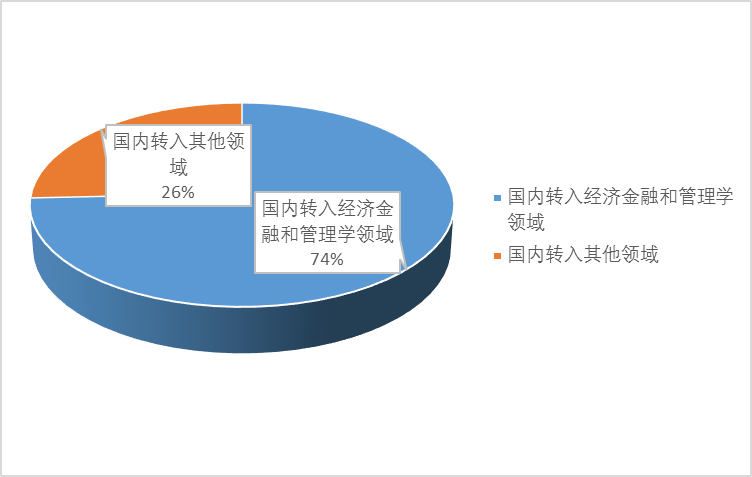 2.2.2国外转专业升学情况统计 在继续学习的103名学生中，有37人升入国外大学，其中有13人继续攻读本专业，24人转专业。图表 6  2017届经双毕业生（校外）国外升学专业统计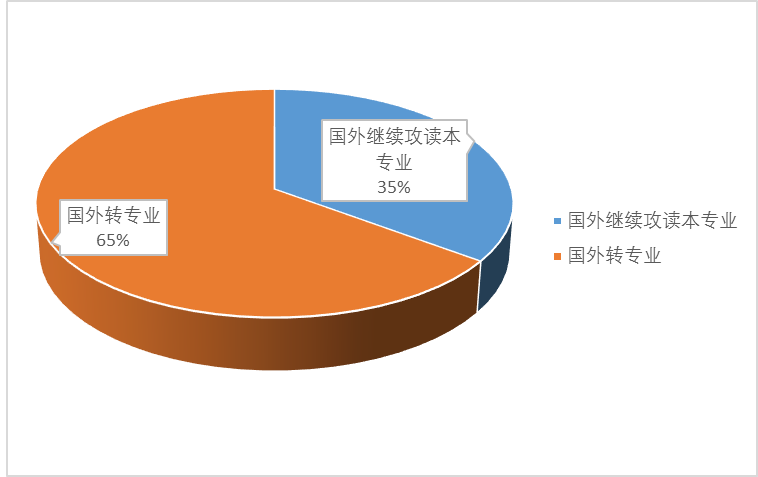 在24名国外转专业的同学中，有18名同学在经济学、金融学和管理学领域深造；有6名同学转入其他专业继续深造。图表 7  2017届经双毕业生（校外）国外升学专业统计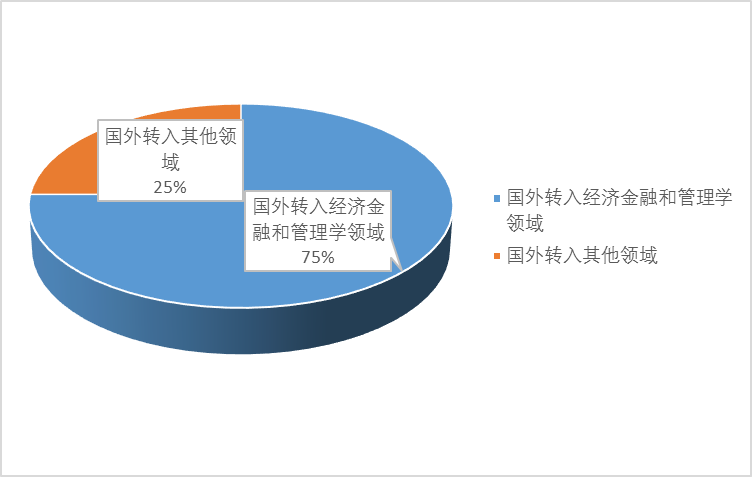 2.3 升学所在国家统计在继续升学的103名同学生，仍在中国（包含香港地区）继续深造的学生有66人，去往美国27人，英国4人，法国2人，加拿大1人，新加坡2人，新西兰1人。如图表8所示。图表 8  2017届校外经双毕业升学所在国家统计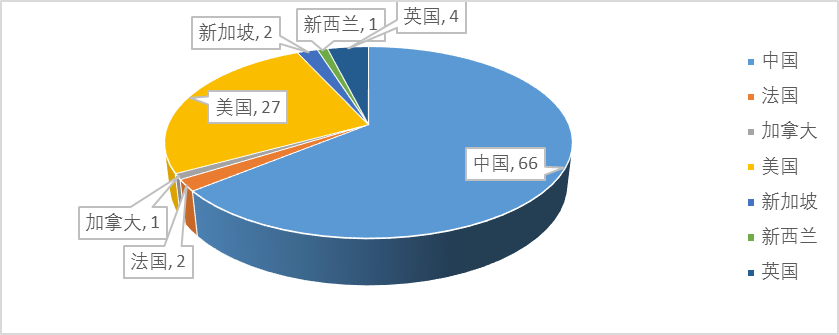 2.4 升学学校情况统计2.4.1 国内升学情况统计2.4.1.1国内升学学校统计在继续留在国内升学的66人中，升入北京大学（包括留校和跨校升学）的共19名，其中升入国家发展研究院1名，升入汇丰商学院4名，升入光华管理学院2名，升入经济学院1名，升入北大其他院系11名。升入清华大学（包括留校和跨校升学）的共20名，其中升入五道口金融学院的1人，升入清华其他院系19名。升入中国人民大学共6人，其中，升入经济学院4人，升入汉青经济与金融高级研究院1人。去香港继续学习的共5名，其中，2名毕业生升入香港大学，2名毕业生升入香港科技大学，1名毕业生升入香港浸会大学。升入其他学校共17人。 表格1    2017届校外经双毕业生国内升学所在学校情况图表 9  2017届校外经双毕业生国内升学学校情况2.4.1.2国内跨校升学情况统计在继续留在国内升学的66人中，留在本校继续升学的学生共26名，跨学校升学的学生共40名。跨学校升学的40名学生中，升入北京大学的共16人，其中，共有1名同学进入国家发展研究院继续学习，4人升入汇丰商学院，2人升入光华管理学院，1人升入经济学院，8人升入其他院系；升入清华大学的共6人，其中1人升入五道口金融学院，5人升入其他学院；升入中国人民大学共2人，其中1人升入汉青经济与金融高级研究院，1人升入经济学院；1人升入上海交通大学安泰经济管理学院；2人升入香港科技大学，2人升入香港大学，1人升入香港浸会大学。表格2    2017届校外经双毕业生国内跨校升学所在学校情况图表 10 2017届校外经双毕业生国内跨校升学所在学校情况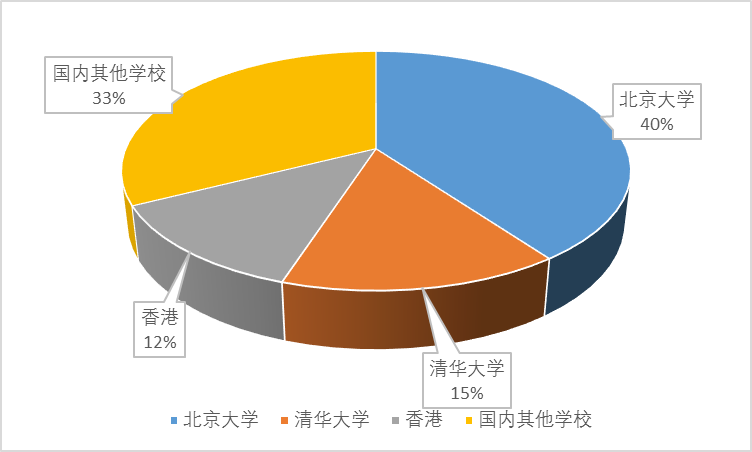 2.4.2 国外升学情况统计2.4.2.1 美国升学情况统计前往美国继续升学的27名校外毕业生的升学所在学校如表格 2示，根据《2017年USNEWS美国大学综合排名》，校外经双毕业生升入美国排名前10的大学的人数共11人，占总人数的41%。表格 3  2016届校外经双毕业生美国升学情况2.4.2.2 英国升学情况统计校外共4名毕业生去英国继续读书，其中3名升入伦敦政治经济学院，1名升入剑桥大学。具体情况如表格 3所示。表格 4  2016届校外经双毕业生英国升学情况三、工作情况统计3.1 工作行业统计在179名填写毕业去向的校外毕业生中，共有50名同学选择工作。其中，有24名同学从事与经济、金融及管理有关的行业，有26名同学从事其他行业。具体情况如下图表所示。图表11 2017届校外经双毕业工作情况统计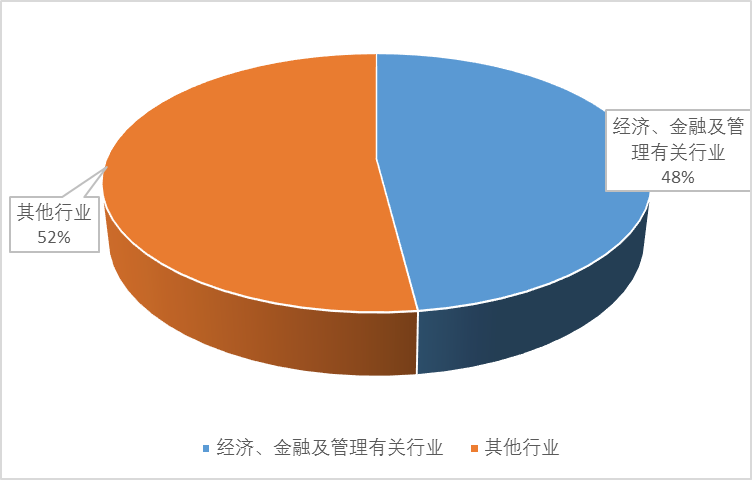 其中，从事与经济、金融及管理有关行业的毕业生主要在以下公司工作，如下表所示。表格 5  2017届校外经双毕业生从事与经济、金融及管理有关工作的公司情况3.2工作反映情况统计在选择工作的50名校外同学中，有18名同学认为修读经济学双学位对于本次就业帮助很大，有23名同学认为修读经济学双学位对本次就业有帮助，有2名同学认为修读经济学双学位对本次就业没有帮助，还有7名同学未进行填写。如下图表12所示。图表 12 2017届经双(校外)毕业工作的反映情况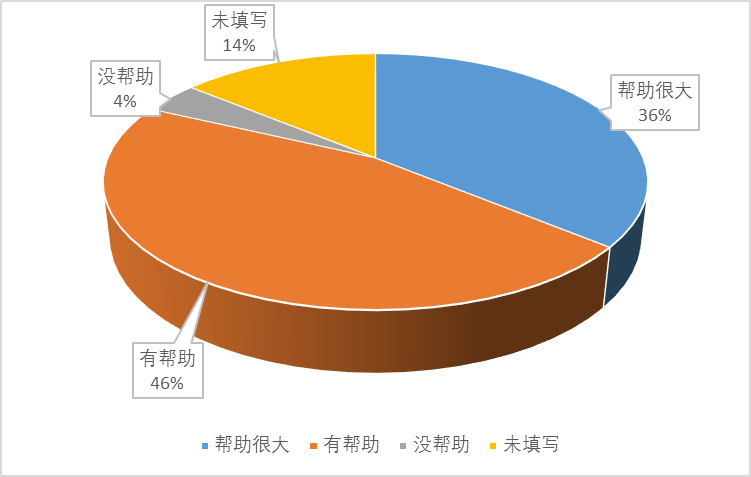 在从事经济金融和管理类相关行业的24名同学中，有12名同学认为修读经济学双学位对本次就业帮助很大，有9名同学认为修读经济学双学位对本次就业有帮助，还有3名同学未进行填写。如下图表13所示。图表13  2017届经双毕业生（校外）从事与经济、金融及管理相关行业的反映情况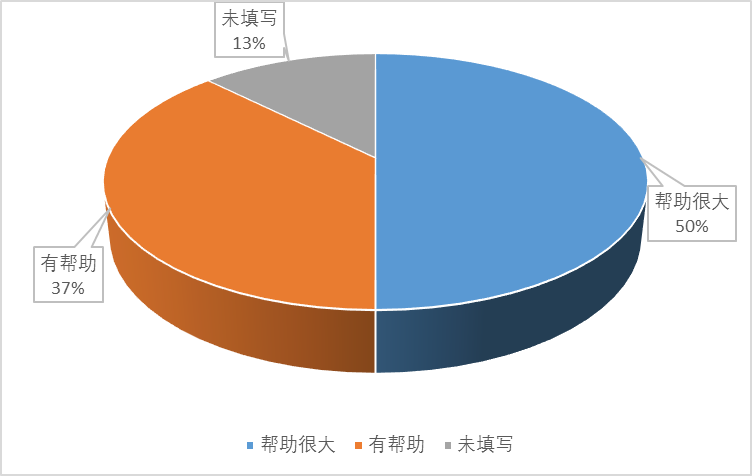 北京大学北京大学北京大学北京大学北京大学北京大学北京大学北京大学北京大学学院国家发展研究院汇丰商学院光华管理学院经济学院其它院系其它院系共计共计人数142111111919清华大学清华大学清华大学清华大学学院五道口金融学院其它学院共计人数11920学校香港大学香港中文大学香港浸会大学中国人民大学中国人民大学大陆其他学校大陆其他学校人数221661616北京大学北京大学北京大学北京大学北京大学北京大学北京大学北京大学北京大学北京大学学院国家发展研究院汇丰商学院汇丰商学院光华管理学院光华管理学院经济学院经济学院其它院系共计人数1442211816清华大学清华大学清华大学清华大学清华大学清华大学清华大学学院五道口金融学院五道口金融学院其它院系其它院系共计共计人数115566院校香港大学香港科技大学香港科技大学香港浸会大学香港浸会大学香港浸会大学中国人民大学上海交通大学其他学校其他学校人数222111211010大学芝加哥大学哥伦比亚大学杜克大学宾夕法尼亚大学约翰霍普金斯大学人数23213大学康奈尔大学莱斯大学华盛顿大学圣路易斯分校乔治城大学塔夫茨大学人数11121大学密歇根大学安娜堡分校罗切斯特大学华盛顿大学福特汉姆大学圣路易斯华盛顿大学人数22111大学纽约市立大学宾夕法尼亚州立大学人数21学校伦敦政治经济学院剑桥大学人数31工作单位中国工商银行总行华商基金管理公司中民新能投资有限公司首泰金信（北京）股权投资基金管理股份有限毕马威华振会计师事务所（特殊普通合伙）工作单位中国建设银行中央国债登记结算有限责任公司中国国际金融股份有限公司招商证券投资银行部中国农业银行工作单位中国农业发展银行阳光资产管理股份有限公司全国中小企业股份转让系统公司艾美仕市场调研咨询有限公司德勤华永会计师事务所工作单位中国东方资产股份有限公司招商银行北京博达克咨询有限公司北京启赋创业投资中心